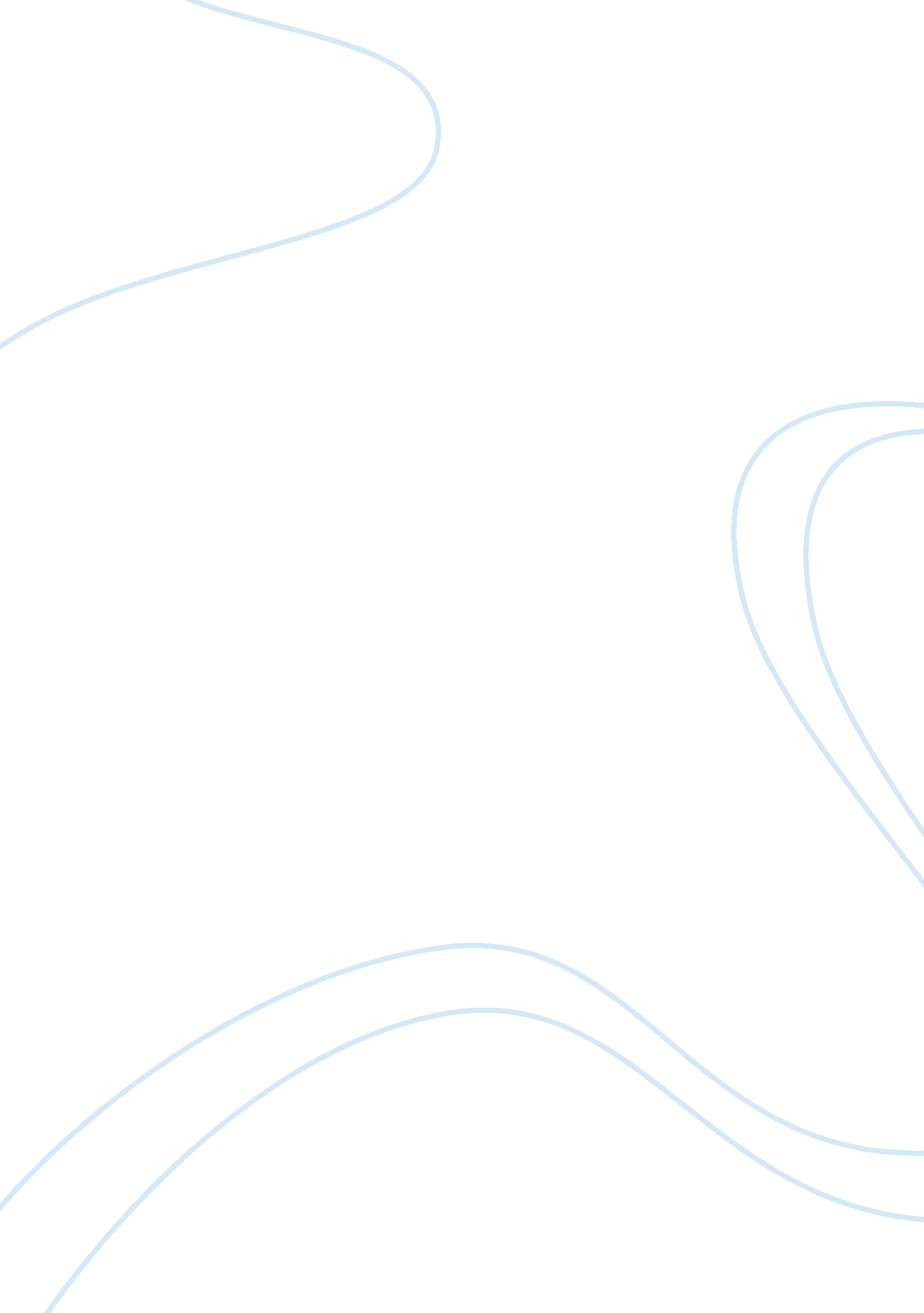 Comparison in graduation in engineeringBusiness, Marketing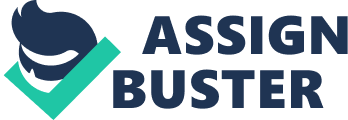 A comparison in graduation in engineering Vietnam, Philippines, Indonesia, Malaysia, and Cambodia release few numbers of engineering graduates than their markets require. Indonesia requires around 600, 000 engineers every year, but the country only produces about 42, 000 graduates every year. In 2014, Philippines registered 61, 786 graduates in Engineering and Technology. Malaysian Universities releases between 20, 000 and 30, 000 engineers in the market every year (Orpwood et al., 2013). Cambodia and Vietnam are worse hit by the number of graduates. The two countries produce less number of graduates when compared to the other three countries. 
The five countries have not developed to the point of First World countries. There are very many challenges in the economy that may affect the number of graduates being released into the market. Many engineering institutions are well equipped thus may not enroll many students. In order to reduce the deficit of engineers, these countries must put more resources in engineering colleges. As the economies of these countries grow, there will be the need for many more engineers. The shortage of engineers in these countries can be attributed to the imbalance in the intake of engineers to various local colleges and the level of economic growth. 
The five countries rely on developed countries’ institutions of higher learning when further trainings are required. A majority of engineers who want to further their studies must go abroad in order to acquire the skills they need. The five countries take postgraduate students to countries such as Japan, US, UK and Germany, among other countries (Orpwood et al., 2013). Although there have been a shortage in the number of engineers, these countries are now putting more resources to ensure that they enroll more graduates in order to satisfy the local market. 
References 
Orpwood, G. W., Schmidt, B. A., & Hu, J. (2013). Competing in the 21st century skills race. Canadian Council of Chief Executives= Conseil canadien des chefs dentreprise. 